breeze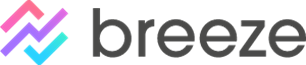 Informații despre instrumentInformații despre instrumentInformații despre instrumentGrup țintă:  Administrare/Management  Coordonatori  Voluntari  Administrare/Management  Coordonatori  VoluntariCategorie:   Instrument online  Platforme de învățare  Software/ Aplicație Desktop   Rețea (Socială)  App  AlteleZona de lucru:   Project Management  Managementul comunicării  Videoconferință  Colaborare/ Lucru în echipă  Autoadministrare  Marketing  Managementul personalului  E-Learning/ Gestiune Cunoștințe   Gestiune financiară  Prezentări/ Dezvoltare materiale de învățare   AlteleLimbă:EnglezăEnglezăCunoștințe anterioare / grad de complexitate (De bază sau avansate)brezze este foarte ușor și intuitiv de utilizat. (De bază sau avansate)brezze este foarte ușor și intuitiv de utilizat.Link:https://www.breeze.pm/https://www.breeze.pm/Furnizor:breeze este găzduit de Heroku, deținut de Salesforce.combreeze este găzduit de Heroku, deținut de Salesforce.comScurtă descriere:breeze este un software web de management de proiect care permite utilizatorilor să organizeze, să planifice și să urmărească progresul proiectelor (gestionarea sarcinilor, liste de activități, urmărirea timpului, calendar, planificare, raportare etc.)breeze este un software web de management de proiect care permite utilizatorilor să organizeze, să planifice și să urmărească progresul proiectelor (gestionarea sarcinilor, liste de activități, urmărirea timpului, calendar, planificare, raportare etc.)Informații despre acces și utilizare (costuri, cerințe bazate pe cloud, utilizare mobilă, ...)breeze poate fi folosit gratuit sub versiune completă timp de 14 zile si este apoi supus unei taxe. În funcție de numărul de utilizatori, pot fi achiziționate 4 versiuni. Datele pot fi salvate. Breeze poate fi integrat în instrumente comune, cum ar fi Slack, Google Drive, Dropbox, Toggl, Harvest, Evernote și altele.breeze poate fi folosit gratuit sub versiune completă timp de 14 zile si este apoi supus unei taxe. În funcție de numărul de utilizatori, pot fi achiziționate 4 versiuni. Datele pot fi salvate. Breeze poate fi integrat în instrumente comune, cum ar fi Slack, Google Drive, Dropbox, Toggl, Harvest, Evernote și altele.Instrucţiuni/Tutorialehttps://www.breeze.pm/breeze-tutorial-videohttps://www.youtube.com/watch?v=HsRig7IetQAhttps://www.breeze.pm/breeze-tutorial-videohttps://www.youtube.com/watch?v=HsRig7IetQA